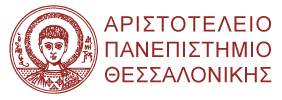 Ερωτηματολόγιο  συλλογής πληροφοριών για την Εκτίμηση Αντικτύπου σχετικά μετην προστασία των προσωπικών δεδομένωνΙστορικό ΑνασκόπησηςΔιανομήΈγκρισηΕρωτηματολόγιο  συλλογής πληροφοριών για την Εκτίμηση Αντικτύπου σχετικά μετην προστασία των προσωπικών δεδομένωνΑυτή η φόρμα αποτελεί ένα εργαλείο συλλογής πληροφοριών για τις  πράξεις επεξεργασίας προσωπικών δεδομένων τις οποίες εκτελούνται  στα πλαίσια  υλοποίησης ενός έργου ή μιας υπηρεσίας ή μιας διαδικασίας που συμμετέχετε. Από αυτές τις επεξεργασίες μπορεί να προκύψουν  υψηλοί κίνδυνοι παραβίασης των προσωπικών δεδομένων και κατά συνέπεια βλάβες στα δικαιώματα και τις ελευθερίες  του φυσικού προσώπου στο οποίο ανήκουν τα προσωπικά δεδομένα. Υποχρέωση του Υπεύθυνου Επεξεργασίας είναι να διασφαλίσει εκ των προτέρων αλλά και να τεκμηριώσει ότι έχει λάβει όλα τα κατάλληλα μέτρα που μειώνουν τον κίνδυνο τη παραβίασης των προσωπικών δεδομένων, ειδικά όταν σχεδιάζει να επεξεργαστεί ειδικής κατηγορίας προσωπικών δεδομένων (ή ευαίσθητα), μεγάλης κλίμακας επεξεργασία ( > 1000 άτομα), εισαγωγή νέας τεχνολογίας στην επεξεργασία, αυτοματοποιημένη  λήψη απόφασης ‘η και δημιουργία προφίλ κλπ.Η εκτίμηση των αντικτύπου (επιπτώσεων) των σχεδιαζόμενων πράξεων επεξεργασίας στην προστασία δεδομένων προσωπικού χαρακτήρα, εφόσον υπάρχει υψηλός κίνδυνος σύμφωνα με τα παραπάνω κριτήρια, είναι υποχρέωση του άρθρου 35 του GDPR.Για την συμπλήρωση του ερωτηματολογίου θα πρέπει να αφιερώσετε τον ανάλογο χρόνο ώστε να αποκτήσετε μια σαφή εικόνα των επεξεργασιών που εμπλέκεστε με τους όρους του GDPR. Αν χρειαστεί μπορείτε να επιστρέφετε σε προηγούμενα σημεία του ερωτηματολογίου, εφόσον αποκτάται καλύτερη γνώση των επεξεργασιών. Οι απαντήσεις σας θα αξιοποιηθούν στην εκπόνηση της μελέτης εκτίμησης αντικτύπου  και για τον λόγο αυτό παρακαλούμε να είστε όσο πιο λεπτομερείς στις περιγραφές καθώς να και να συμπεριλάβετε   κάθε διακριτή επεξεργασίας σχετικά με το έργο/την διαδικασία που εξετάζεται.Παρακαλούμε το ερωτηματολόγιο μετά την ολοκλήρωσή του θα πρέπει να σταλεί στο data.protection@auth.gr Γενικές πληροφορίες για τις εξεταζόμενες επεξεργασίες ΑΝΑΛΥΣΗ ΤΗΣ ΕΠΕΞΕΡΓΑΣΙΑΣΠεριγραφή  των επεξεργασιώνΠροσωπικά δεδομένα που περιλαμβάνονται Από που προέρχονται  τα δεδομένα;Τι επεξεργασία θα γίνει στα δεδομένα;Ποιος είναι ο χρόνος διατήρησης των δεδομένων;Πως γίνεται η διαγραφή / καταστροφή των δεδομένων;Πως θα γίνει η αποθήκευση των δεδομένων;Υπάρχει πιθανότητα άλλων μελλοντικών χρήσεων των δεδομένων;Που θα μεταφερθούν τα δεδομένα και υπό ποιες συνθήκες; Ποιος θα έχει πρόσβαση στα δεδομένα και με ποιο τρόπο;ΑΠΕΙΛΕΣ και ΚΙΝΔΥΝΟΙ Ως απειλή μπορούμε να θεωρήσουμε  αθροιστικά την ικανότητα, την πρόθεση και την ευκαιρία κάποιου ή μιας ομάδας ή  ενός συστήματος ( τεχνικού ή φυσικού) να θέσει σε κίνδυνο τα  προσωπικά δεδομένα. Η ευκαιρία συνήθως παρέχεται όταν υπάρχει αδυναμία ( ευπάθεια) στα μέτρα προστασία των δεδομένων Για παράδειγμα, η φωτιά ( απειλή με ικανότητα αλλά όχι πρόθεση) από βραχυκύκλωμα σε κατεστραμμένα καλώδια ( ευκαιρία) στο  γραφείο μπορεί να κάψει τον υπολογιστή και την ντουλάπα ή κάποιος τρίτος ( χάκερ με ικανότητα και πρόθεση) έκλεψε την βάση δεδομένων επειδή ο κωδικός πρόσβασης ήταν προβλέψιμος ( ευκαιρία)Ο κίνδυνος για τα προσωπικά δεδομένα είναι το γεγονός ή η κατάσταση  που, σε περίπτωση προκύψει, έχει ως αποτέλεσμα την παραβίαση τουλάχιστον μιας εκ των τριών:  εμπιστευτικότητας,  ακεραιότητας, διαθεσιμότητας  ( δείτε παρακάτω τους ορισμούς)Έτσι μια φωτιά έχει σαν αποτέλεσμα την παραβίαση της εμπιστευτικότητας, ενώ η πράξη του χάκερ παραβιάζει την εμπιστευτικότητα και ενδεχομένως και την ακεραιότητα[Στη συνέχεια προσπαθήστε να καταγράψετε τις απειλές και τους αντίστοιχους κινδύνους που αντιλαμβάνεστε ότι υπάρχουν και αντιμετωπίζετε  κατά την  εκτέλεση των επεξεργασιών. Αυτές οι απειλές και αυτοί οι κίνδυνοι μπορεί να υπάρχουν ήδη και για άλλες επεξεργασίες  που εκτελείτε]ΕΚΤΙΜΗΣΗ ΕΠΙΠΤΩΣΕΩΝΣυμπληρώστε τους παρακάτω πίνακες επιπτώσεων, με βάση τις ακόλουθες κατηγορίες παραβιάσεων για τους κινδύνους  όπως τους έχετε περιγράψει παραπάνω και για ποιες επεξεργασίες προσωπικών δεδομένων ισχύουν αυτοί. Ακόμη θα μπορείτε να εκτιμήσετε τις επιπτώσεις και για άλλες εμπιστευτικές πληροφορίες οι οποίες μετέχουν στην επεξεργασία χωρίς όμως περιέχουν προσωπικά δεδομένα, αλλά πρέπει να προστατευτούν εξίσου.Για την ανάλυση και αξιολόγηση των κινδύνων θα πρέπει να συμβουλευτείτε το ΠΑΡΑΡΤΗΜΑ:Εμπιστευτικότητα ΔεδομένωνΗ προστασία από την αποκάλυψη προσωπικών δεδομένων εσκεμμένα ή μη σε άτομα που δεν είναι ανάγκη να γνωρίζουν. Εκτιμήστε τον κίνδυνο ( Υψηλός, Μεσαίος, Χαμηλός ) από την παραβίαση της εμπιστευτικότητας, που μπορεί να υπάρξει για τον οργανισμό για κάθε επεξεργασία προσωπικών δεδομένων που εκτελείτε η μετέχετε,  θεωρώντας ότι η αποκάλυψη γίνεται σε άτομα που δεν είναι ανάγκη να γνωρίσουν εκτός οργανισμού ή ακόμη και εντός οργανισμού. Δηλώστε την εκτίμηση σας με σαφή ένδειξη στο αντίστοιχο κελί ( πχ ΝΑΙ, , Χ κλπ.),  Αν ο  κίνδυνος εκτιμάται ότι  είναι Χαμηλός, να αναφέρετε τα τεχνικά και οργανωτικά μέτρα που οφείλεται αυτή η εκτίμηση:Αν η εκτίμηση του κινδύνου για αυτή την παραβίαση είναι Υψηλός ή Μεσαίος, περιγράψτε τις επιπτώσεις που μπορεί να έχει αυτός.Επίσης αναφέρετε στη συνέχεια τις προτάσεις σας για την μείωση ή την εξάλειψή του κινδύνου για  κάθε επεξεργασία με υψηλό ή μεσαίο κίνδυνο, εφόσον μπορείτε . Ακεραιότητα ΔεδομένωνΗ προστασία των δεδομένων από  εσφαλμένη τροποποίηση των δεδομένων η οποία μπορεί να γίνει εσκεμμένα ή ακούσια από εξουσιοδοτημένα ή μη εξουσιοδοτημένα πρόσωπα. Εκτιμήστε τον κίνδυνο ( Υψηλός, Μεσαίος, Χαμηλός ) από την παραβίαση της ακεραιότητας  που μπορεί να υπάρξει για τον οργανισμό για κάθε επεξεργασία προσωπικών δεδομένων που εκτελείτε η μετέχετε και δηλώστε το με σαφή ένδειξη στο αντίστοιχο κελί ( πχ ΝΑΙ, , Χ κλπ.)Αν ο  κίνδυνος εκτιμάται ότι  είναι Χαμηλός, να αναφέρετε τα τεχνικά και οργανωτικά μέτρα που οφείλεται αυτή η εκτίμηση:Αν η εκτίμηση του κινδύνου για αυτή την παραβίαση είναι Υψηλός ή Μεσαίος, περιγράψτε τις επιπτώσεις που μπορεί να έχει αυτός.Επίσης αναφέρετε στη συνέχεια τις προτάσεις σας για την μείωση ή την εξάλειψή του κινδύνου για  κάθε επεξεργασία με υψηλό ή μεσαίο κίνδυνο, εφόσον μπορείτε .Διαθεσιμότητα ΔεδομένωνΟ μέγιστος χρόνος που τα δεδομένα μπορούν να μην είναι διαθέσιμα για χρήση χωρίς να δημιουργηθούν νομικά, συμβατικά, επιχειρησιακά ή άλλα προβλήματα στον οργανισμό. Εκτιμήστε τον κίνδυνο ( Υψηλός, Μεσαίος, Χαμηλός ) από την παραβίαση της διαθεσιμότητας  που μπορεί να υπάρξει για τον οργανισμό για κάθε επεξεργασία προσωπικών δεδομένων που εκτελείτε η μετέχετε και δηλώστε τις ενδείξεις Υψηλός, Μεσαίος, Χαμηλός στο αντίστοιχο κελί (.) που επεξεργάζεστε στα παρακάτω χρονικά όρια.Αν ο  κίνδυνος εκτιμάται ότι  είναι Χαμηλός, να αναφέρετε τα τεχνικά και οργανωτικά μέτρα που οφείλεται αυτή η εκτίμηση:Αν η εκτίμηση του κινδύνου για αυτή την παραβίαση είναι Υψηλός ή Μεσαίος, περιγράψτε τις επιπτώσεις που μπορεί να έχει αυτός.Επίσης αναφέρετε στη συνέχεια τις προτάσεις σας για την μείωση ή την εξάλειψή του κινδύνου για  κάθε επεξεργασία με υψηλό ή μεσαίο κίνδυνο, εφόσον μπορείτε .Γενικά σχόλια / παρατηρήσεις:Στοιχεία  του υπεύθυνου συμπλήρωσης του ερωτηματολογίου Στοιχεία  του υπεύθυνου αξιολόγησης ΠΑΡΑΡΤΗΜΑΑνάλυση και αξιολόγηση των Κινδύνων Η ανάλυση κινδύνου στο πλαίσιο αυτής της διαδικασίας περιλαμβάνει την εκχώρηση μιας αριθμητικής τιμής α) στην πιθανότητα και β) στον αντίκτυπο ενός κινδύνου. Αυτές οι τιμές στη συνέχεια πολλαπλασιάζονται για να φθάσουν σε ένα επίπεδο ταξινόμησης υψηλού, μεσαίου ή χαμηλού κινδύνου.Αξιολόγηση της πιθανότηταςΠρέπει να γίνει εκτίμηση της πιθανότητας εμφάνισης κινδύνου. Αυτό θα πρέπει να λαμβάνει υπόψη το αν έχει συμβεί ξανά είτε στη Τράπεζα είτε σε παρόμοιους οργανισμούς στον ίδιο κλάδο ή στον ίδιο τόπο και εάν υπάρχει επαρκές κίνητρο, ευκαιρία και ικανότητα για την αναγνώριση μιας απειλής.Η πιθανότητα κάθε κινδύνου πρέπει να βαθμολογείται σε αριθμητική κλίμακα από 1 (χαμηλή) έως 5 (υψηλή). Γενικές οδηγίες για την έννοια κάθε βαθμού δίνονται στον πίνακα 1. Κατά την εκτίμηση της πιθανότητας εμφάνισης κινδύνου πρέπει να λαμβάνονται υπόψη οι υπάρχοντες έλεγχοι. Αυτό μπορεί να απαιτεί την εκτίμηση της αποτελεσματικότητας των υφιστάμενων ελέγχων.Μπορούν να αποφασιστούν λεπτομερέστερες οδηγίες για κάθε βαθμό πιθανότητας, ανάλογα με το αντικείμενο της εκτίμησης κινδύνου.Πίνακας 1 - Κατευθυντήριες οδηγίες σχετικά με την πιθανότητα κινδύνουΗ λογική της κατανομής του βαθμού που δίδεται, θα πρέπει να καταγράφεται για να διευκολύνει την κατανόηση και να επιτρέπει την επαναληψιμότητα σε μελλοντικές εκτιμήσεις.Εκτίμηση του ΑντίκτυπουΘα πρέπει να δοθεί μια εκτίμηση του αντικτύπου που θα μπορούσε να έχει ο κίνδυνος στον οργανισμό. Αυτό θα πρέπει να λαμβάνει υπόψη τους υφιστάμενους ελέγχους που μειώνουν τον αντίκτυπο, εφόσον οι έλεγχοι αυτοί θεωρούνται αποτελεσματικοί.Θα πρέπει να εξεταστεί ο αντίκτυπος στους ακόλουθους τομείς:Υποκείμενο των δεδομένωνΥγεία και ασφάλεια του υποκειμένουΟικονομικά του οργανισμούΦήμη οργανισμούΕπιπτώσεις μέσα στον οργανισμόΝομικές, συμβατικές ή οργανωτικές υποχρεώσειςΗ επίπτωση κάθε κινδύνου πρέπει να βαθμολογείται σε αριθμητική κλίμακα από 1 (χαμηλή) έως 5 (υψηλή). Γενικές οδηγίες για τη σημασία κάθε βαθμού δίνονται στον πίνακα 2.Λεπτομερέστερη καθοδήγηση μπορεί να οριστεί για κάθε βαθμό επίπτωσης, ανάλογα με το αντικείμενο της εκτίμησης κινδύνου.Η λογική της κατανομής του βαθμού που δίδεται θα πρέπει να καταγράφεται για να διευκολύνει την κατανόηση και να επιτρέπει την επαναληψιμότητα σε μελλοντικές εκτιμήσεις..Πίνακας 2 - Καθοδήγηση για τον αντίκτυπο του κινδύνουΔιαβάθμιση Κινδύνου Με βάση την αξιολόγηση του βαθμού πιθανότητας και επίπτωσης, υπολογίζεται ένας βαθμός για κάθε κίνδυνο πολλαπλασιάζοντας τους δύο αριθμούς. Αυτή η βαθμολογία χρησιμοποιείται στη συνέχεια για να αποφασίσει την ταξινόμηση του κινδύνου με βάση τον πίνακα που φαίνεται στο σχήμα 2.Σε κάθε κίνδυνο θα δοθεί μια διαβάθμιση με βάση τη βαθμολογία του ως εξής:ΥΨΗΛΟΣ 		– 	12 ή παραπάνω ΜΕΤΡΙΟΣ 		– 	από 5 έως και 10 ΧΑΜΗΛΟΣ 		– 	από 1 έως και 4Σχήμα 1 - Διάγραμμα πίνακα κινδύνουΗ ταξινόμηση κάθε κινδύνου θα καταγραφεί ως εισροή στο στάδιο αξιολόγησης του κινδύνου της διαδικασίας.Αξιολόγηση των ΚινδύνωνΣκοπός της αξιολόγησης του κινδύνου είναι να αποφασιστεί ποιοι κίνδυνοι μπορούν να γίνουν δεκτοί και ποιοι πρέπει να αντιμετωπιστούν. Αυτό θα πρέπει να λαμβάνει υπόψη τα κριτήρια αποδοχής κινδύνου που καθορίζονται για αυτή τη συγκεκριμένη εκτίμηση επικινδυνότητας (βλ. Κριτήρια Αποδοχής Κινδύνου παραπάνω).Ο πίνακας στο Σχήμα 1 δείχνει τις διαβαθμίσεις του κινδύνου, όπου το πράσινο δείχνει ότι ο κίνδυνος είναι κάτω από το αποδεκτό όριο. Οι πορτοκαλί και κόκκινες περιοχές γενικά υποδεικνύουν ότι ο κίνδυνος δεν πληροί τα κριτήρια αποδοχής και έτσι είναι υποψήφιος για αντιμετώπιση.Οι κίνδυνοι θα δοθούν κατά προτεραιότητα για αντιμετώπιση ανάλογα με τη βαθμολογία και την ταξινόμησή τους, έτσι ώστε να συνιστώνται κίνδυνοι πολύ υψηλού βαθμού πριν από αυτούς με χαμηλότερα επίπεδα έκθεσης για τον Οργανισμό.Διαβάθμιση Εγγράφου:ΕμπιστευτικόΈκδοση:Ημερομηνία:Δεκέμβριος 2021Συντάκτης Εγγράφου:Ιδιοκτήτης Εγγράφου:ΈκδοσηΗμερομηνίαΣυντάκτης Ανασκόπησης Περίληψη Αλλαγών1.0Νοέμβριος/ 2020Ομάδα υλοποίησης GDPRΑποδοχή έκδοσης2.0Δεκέμβριος /2021Ομάδα υποστήριξης DPOΑναλυτική περιγραφή στα πεδία και στις ενότητες του ερωτηματολογίου. Προσθήκη νέων πινάκων καθοδήγησης στην ενότητα 3.Προσθήκη βοηθητικού  Παραρτήματος σχετικά με  την ανάλυση κινδύνωνΌνομαΤίτλοςΒικελίδου ΚορνηλίαΥπεύθυνη Προστασίας Δεδομένων Όλοι οι ενδιαφερόμενοι ΌνομαΘέσηΥπογραφήΗμερομηνίαΚαθηγητής Νίκος ΠαπαϊωάννουΠρύτανης ΠανεπιστημίουΌνομα του έργου/ διαδικασίας/ υπηρεσίας που αφορούν οι επεξεργασίεςΣκοπός του  έργου/ διαδικασίας/ υπηρεσίας που αφορά η επεξεργασία:Υπεύθυνος  έργου/ διαδικασίας/ υπηρεσίας (Owner):Αναφέρετε τα ονόματα των υπο-έργων/ υπο-διαδικασιών/ υπο-υπηρεσιών που λαμβάνουν χώρα οι επεξεργασίες ( εφόσον είναι εφικτό)[να απαριθμήσετε και περιγράψετε με σαφήνεια ώστε να γίνουν κατανοητές οι επεξεργασίες που λαμβάνετε μέρος,  με όρους:Τίτλος επεξεργασίας που μπορεί να προσδώσετε πχ συλλογή δεδομένων μέσω κινητού, ηχογράφηση, ανωνυμοποίηση, κοινοποίηση κλπΣειράς εκτέλεσης των επεξεργασιώνγεωγραφικής τοποθεσίας π.χ. χώρες, γραφεία, κέντρα δεδομένων που γίνεται η επεξεργασίαοργανωτικές μονάδες π.χ. συγκεκριμένα τμήματα που μετέχουνάλλες διαδικασία (-ες) του οργανισμού σας που εμπλέκονται άμεσα με αυτή ( πχ διαδικασίες από όπου αναμένονται ή και που πρόκειται να διαβιβαστούν  δεδομένα)κατηγορίες φυσικών προσώπων που αφορά πχ   μαθητές, φοιτητές, εργαζόμενους,  ασθενεί, πολίτες, δημότες, συνδρομητές κλπ Συστήματα που θα χρησιμοποιηθούν  για την συγκεκριμένη  επεξεργασία  (υποδομές και εργαλεία τεχνολογιών πληροφορικής και δικτύων , άλλος εξοπλισμός που θα χρησιμοποιηθεί πχ ντουλάπες) ][Περιγράψτε τις κατηγορίες των  προσωπικών δεδομένων που θα χρησιμοποιήσετε  ανά επεξεργασία χρησιμοποιώντας του τίτλους της 1.1 ( π.χ  όνομα, διεύθυνση, τηλέφωνα, ημερομηνία πρόσληψης, κλπ). Να  αναφέρετε ξεχωριστά σε άλλη παράγραφο τα ευαίσθητα προσωπικά δεδομένα (Δες υποσημείωση 3 παραπάνω) αν υπάρχουν  ] [Αναφέρατε εάν τα δεδομένα συλλέγονται απευθείας από το υποκείμενο των δεδομένων ή προέρχονται από δεδομένα που διατηρεί ο οργανισμός ( βάσεις δεδομένων, έντυπα ή ψηφιακά  αρχεία ) ή από τρίτους ( εκτός οργανισμού).][Αναγνωρίστε και περιγράψτε με ακρίβεια τον σκοπό ή τους σκοπούς  που θα επεξεργαστείτε τα προσωπικά δεδομένα και συνδέστε τους σκοπού με τις  κατηγορίες των δεδομένων. Προσπαθήστε να απαντήστε στα ερωτήματα:Τα δεδομένα που χρησιμοποιούνται είναι τα κατάλληλα, συναφή και περιορίζονται στα αναγκαία για να εξυπηρετήσουν τους σκοπούς για τους οποίους υποβάλλονται σε επεξεργασία; ( αρχή της ελαχιστοποίησης)Πως εξασφαλίζεται ότι τα δεδομένα που χρησιμοποιούνται είναι ακριβή;Η επεξεργασία θα γίνει εσωτερικά από το προσωπικό του οργανισμού ή θα την αναλάβουν ένα ή περισσότερα τρίτα μέρη;][ τα δεδομένα διατηρούνται υπό μορφή που επιτρέπει την ταυτοποίηση των υποκειμένων των δεδομένων μόνο για το διάστημα που απαιτείται για τους σκοπούς της επεξεργασίας τους. Προσπαθήστε να ορίσετε το χρόνο διατήρησης για κάθε σκοπό   και να αιτιολογήσετε την απόφασή σας. Για παράδειγμα υπάρχει συγκεκριμένο  νομικό πλαίσιο που καθορίζει τον χρόνο διατήρησης ή υπάρχει εσωτερικός κανονισμός ή απόφαση της διοίκησης ή  καθορίζεται από τις ανάγκες του έργου/ της διαδικασίας/ της υπηρεσίας;][Σε περίπτωση που ο οργανισμός δε χρειάζεται πλέον τα δεδομένα ή έχει περάσει ο χρόνος διατήρησης, με ποιον τρόπο γίνεται η διαγραφή; Υπάρχει καταγεγραμμένη η διαδικασία που ακολουθήθηκε κατά τη διαγραφή;Τα εν λόγω δεδομένα υπάρχουν και σε άλλη τοποθεσία; Εάν ναι, με ποιον τρόπο καλύπτονται τα παραπάνω][Που θα αποθηκευτούν (πχ προσωπικός υπολογιστής, κεντρικός server, βάση δεδομένων , ντουλάπα/συρτάρι ) και τι μέτρα λαμβάνονται για την ασφάλεια της επεξεργασίας, σύμφωνα με το άρθρο 32 του ΓΚΠΔ; π.χ. κρυπτογράφηση ή ανωνυμοποίηση των αποθηκευμένων δεδομένων, ή ντουλάπα που κλειδώνει και εν γένει  τη διασφάλιση  της εμπιστευτικότητας, της ακεραιότητας, της διαθεσιμότητας και της αξιοπιστίας των συστημάτων και των υπηρεσιών επεξεργασίας σε συνεχή βάση. Ποια επιπλέον μέτρα λαμβάνονται στα πλαίσια της προστασίας δεδομένων ήδη από τον σχεδιασμό και εξ ορισμού, σύμφωνα με το άρθρο 25 του ΓΚΠΔ και τις οδηγίες 4/2019 της EDPB:https://edpb.europa.eu/sites/edpb/files/files/file1/edpb_guidelines_201904_dataprotection_by_design_and_by_default_v2.0_en.pdf][Είναι πιθανό τα δεδομένα να χρησιμοποιηθούν (ή να χρησιμοποιούνται)  για σκοπούς άλλους από εκείνους για τους οποίους συλλέγονται (ή συλλέχθηκαν )και αν ναι, ποιούς σκοπούς;][Τα δεδομένα που επεξεργάζεστε θα σταλούν εκτός οργανισμού σε άλλες περιοχές ή τρίτα μέρη σε άλλες χώρες; Αν ναι, Ποιες είναι οι χώρες; γιατί θα γίνει η μεταφορά, πως θα γίνει;][Ποιος θα έχει πρόσβαση στα δεδομένα εντός και εκτός του οργανισμού σας και με τι μέτρα ελέγχεται η πρόσβαση; ]Α/ΑΑπειλήΚίνδυνοςΚΑΤΗΓΟΡΙΕΣ ΚΙΝΔΥΝΩΝ ΩΣ ΠΡΟΣ ΤΙΣ ΕΠΙΠΤΩΣΕΙΣΚΑΤΗΓΟΡΙΕΣ ΚΙΝΔΥΝΩΝ ΩΣ ΠΡΟΣ ΤΙΣ ΕΠΙΠΤΩΣΕΙΣΥψηλόςΣε περίπτωση που ένα είδος επεξεργασίας, ιδίως με χρήση νέων τεχνολογιών και συνεκτιμώντας τη φύση, το πεδίο εφαρμογής, το πλαίσιο και τους σκοπούς της επεξεργασίας, ενδέχεται να επιφέρει υψηλό κίνδυνο για τα δικαιώματα και τις ελευθερίες των φυσικών προσώπων.ΜεσαίοςΣε περίπτωση που ένα είδος επεξεργασίας, ιδίως με χρήση νέων τεχνολογιών και συνεκτιμώντας τη φύση, το πεδίο εφαρμογής, το πλαίσιο και τους σκοπούς της επεξεργασίας, ενδέχεται να επιφέρει μεσαίου επιπέδου κίνδυνο για τα δικαιώματα και τις ελευθερίες των φυσικών προσώπων.ΧαμηλόςΣε περίπτωση ένα είδος επεξεργασίας, ιδίως με χρήση νέων τεχνολογιών και συνεκτιμώντας τη φύση, το πεδίο εφαρμογής, το πλαίσιο και τους σκοπούς της επεξεργασίας, ενδέχεται να επιφέρει χαμηλό κίνδυνο για τα δικαιώματα και τις ελευθερίες των φυσικών προσώπων.Κίνδυνος παραβίασης Εμπιστευτικότητας Δεδομένων (εσκεμμένη ή μη)Κίνδυνος παραβίασης Εμπιστευτικότητας Δεδομένων (εσκεμμένη ή μη)Κίνδυνος παραβίασης Εμπιστευτικότητας Δεδομένων (εσκεμμένη ή μη)Κίνδυνος παραβίασης Εμπιστευτικότητας Δεδομένων (εσκεμμένη ή μη)Κίνδυνος παραβίασης Εμπιστευτικότητας Δεδομένων (εσκεμμένη ή μη)ΕπεξεργασίαΧαμηλόςΜεσαίοςΥψηλόςΣχόλια/Παρατηρήσεις1….2….Α/ΑΜέτρα που καθιστούν τον κίνδυνο Χαμηλό ( αποδεκτό)1.2.Επίπτωση στα:ΠεριγραφήΥποκείμενα των δεδομένων Νομική και συμβατική συμμόρφωση:Επιχειρησιακή Λειτουργία:Εμπιστοσύνη υποκειμένων των δεδομένων / προμηθευτών/ Προσωπικού,  Φήμη του οργανισμού:Επεξεργασία Προστάσεις μέτρων  για την μείωση ή την εξάλειψη του κινδύνου1…2…Κίνδυνος παραβίαση Ακεραιότητας Δεδομένων (εσκεμμένη ή μη)Κίνδυνος παραβίαση Ακεραιότητας Δεδομένων (εσκεμμένη ή μη)Κίνδυνος παραβίαση Ακεραιότητας Δεδομένων (εσκεμμένη ή μη)Κίνδυνος παραβίαση Ακεραιότητας Δεδομένων (εσκεμμένη ή μη)Κίνδυνος παραβίαση Ακεραιότητας Δεδομένων (εσκεμμένη ή μη)ΕπεξεργασίαΧαμηλόςΜεσαίοςΥψηλόςΣχόλια/Παρατηρήσεις1…..2….Α/ΑΜέτρα που καθιστούν τον κίνδυνο Χαμηλό ( αποδεκτό)1.2.Επίπτωση στα:ΠεριγραφήΥποκείμενα των δεδομένων Νομική και συμβατική συμμόρφωση:Επιχειρησιακή Λειτουργία:Εμπιστοσύνη υποκειμένων των δεδομένων / προμηθευτών/ Προσωπικού,  Φήμη του οργανισμού:Επεξεργασία Προστάσεις μέτρων  για την μείωση ή την εξάλειψη του κινδύνου1…2…Κίνδυνος παραβίαση Διαθεσιμότητας Δεδομένων (πχ μη δυνατότητα ανάκτησης από αντίγραφα ασφαλείας, μη εύρεση δεδομένων έγκαιρα)Κίνδυνος παραβίαση Διαθεσιμότητας Δεδομένων (πχ μη δυνατότητα ανάκτησης από αντίγραφα ασφαλείας, μη εύρεση δεδομένων έγκαιρα)Κίνδυνος παραβίαση Διαθεσιμότητας Δεδομένων (πχ μη δυνατότητα ανάκτησης από αντίγραφα ασφαλείας, μη εύρεση δεδομένων έγκαιρα)Κίνδυνος παραβίαση Διαθεσιμότητας Δεδομένων (πχ μη δυνατότητα ανάκτησης από αντίγραφα ασφαλείας, μη εύρεση δεδομένων έγκαιρα)Κίνδυνος παραβίαση Διαθεσιμότητας Δεδομένων (πχ μη δυνατότητα ανάκτησης από αντίγραφα ασφαλείας, μη εύρεση δεδομένων έγκαιρα)Κίνδυνος παραβίαση Διαθεσιμότητας Δεδομένων (πχ μη δυνατότητα ανάκτησης από αντίγραφα ασφαλείας, μη εύρεση δεδομένων έγκαιρα)ΕπεξεργασίαΜέχρι 1 ώραΑπό 1 ώρα μέχρι 1 μέραΑπό 1 μέρα μέχρι 1 εβδομάδαΑπό 1 εβδομάδα μέχρι 1 μήναΑπό 1 μήνα και πέρα1…2…Α/ΑΜέτρα που καθιστούν τον κίνδυνο Χαμηλό ( αποδεκτό)1.2.Επίπτωση στα:ΠεριγραφήΥποκείμενα των δεδομένων Νομική και συμβατική συμμόρφωση:Επιχειρησιακή Λειτουργία:Εμπιστοσύνη υποκειμένων των δεδομένων / προμηθευτών/ Προσωπικού,  Φήμη του οργανισμού:Επεξεργασία Προστάσεις μέτρων  για την μείωση ή την εξάλειψη του κινδύνου1…2…Υπογραφή:Όνομα:Ημερομηνία:Υπογραφή:Όνομα:Ημερομηνία:ΒαθμόςΠιθανότητα παραβίασηςΠεριγραφήΣύνοψη1ΜικρήΕντελώς ΑπίθανοΔεν έχει συμβεί ποτέ πριν και δεν υπάρχει λόγος να πιστεύουμε ότι είναι πλέον πιθανό τώρα.2ΜικρήΣχεδόν ΑπίθανοΥπάρχει μια πιθανότητα να συμβεί, αλλά μάλλον δεν θα συμβεί.3ΜεσαίαΠιθανόΣε ισορροπία, ο κίνδυνος είναι πιθανότερο να συμβεί.4ΜεγάληΠολύ πιθανόΘα ήταν έκπληξη εάν ο κίνδυνος δεν συνέβη ούτε με βάση την προηγούμενη συχνότητα ούτε με τις τρέχουσες συνθήκες5ΜεγάληΣχεδόν βέβαιοΕίτε συμβαίνει ήδη τακτικά είτε υπάρχει κάποιος λόγος να πιστέψουμε ότι είναι σχεδόν επικείμενοΒαθμόςΒαθμός ΕπιπτώσεωνΠεριγραφήΕπίπτωση στο υποκείμενο των δεδομένωνΥγεία και ΑσφάλειαΟικονομική ΕπίπτωσηΕπίπτωση στην ΦήμηΝομικές Επιπτώσεις1ΜικρόςΑμελητέοςΚανένα αποτέλεσμαΠολύ μικρός πρόσθετος κίνδυνοςΠολύ λίγο ή καθόλουΑμελητέαΔεν υπάρχουν επιπτώσεις2ΜικρόςΜικρόςΤα άτομα μπορεί να αντιμετωπίσουν μερικές δευτερεύουσες δυσκολίες, τις οποίες θα ξεπεράσουν χωρίς κανένα πρόβλημα (χρόνος ξοδεύοντας πληροφορίες, ενόχληση, ερεθισμούς κλπ.).Μέσα στα επιτρεπόμενα όριαΜερικήΜικρήΜικρός κίνδυνος μη συμμόρφωσης3ΣημαντικόςΜέτριοςΤα άτομα μπορεί να αντιμετωπίσουν σημαντικές δυσκολίες, τις οποίες θα μπορέσουν να ξεπεράσουν παρά ορισμένες δυσκολίες (επιπλέον έξοδα, άρνηση πρόσβασης σε υπηρεσίες, φόβος, έλλειψη κατανόησης, άγχος, μικρές σωματικές ασθένειες κ.λπ.).Αυξημένος κίνδυνος που απαιτεί άμεση προσοχήΑνεπιθύμητη αλλά μπορεί να αντιμετωπιστεί ΜέτριαΣε σαφή κίνδυνο παράνομης λειτουργίας4ΣοβαρόςΥψηλόςΤα άτομα μπορούν να αντιμετωπίσουν σημαντικές συνέπειες, τις οποίες θα πρέπει να αντιμετωπίσουν, αν και με σοβαρές δυσκολίες (υπεξαίρεση κεφαλαίων, μαύρη λίστα από χρηματοπιστωτικά ιδρύματα, υλικές ζημιές, απώλεια απασχόλησης, κλήτευση, επιδείνωση της υγείας κ.λπ.).Σημαντικός κίνδυνος για τη ζωήΣοβαρή επίδραση στα οικονομικά του οργανισμούΥψηλήΠαράνομη λειτουργία σε ορισμένες περιοχές5ΣοβαρόςΠολύ υψηλόςΆτομα που ενδέχεται να αντιμετωπίσουν σημαντικές ή ακόμη και μη αναστρέψιμες συνέπειες, τις οποίες δεν μπορούν να ξεπεράσουν (ανικανότητα προς εργασία, μακροχρόνιες ψυχολογικές ή σωματικές ασθένειες, θάνατος κλπ.).Πραγματική ή ισχυρά πιθανή απώλεια ζωήςΠαράλυση. Ενδέχεται να περιοριστούν δραστηριότητες του οργανισμούΠολύ υψηλήΣοβαρά πρόστιμα και πιθανή φυλάκιση προσωπικού